Publicado en Barcelona el 12/05/2022 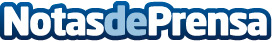 N2A Express reflexiona sobre la integración de la sostenibilidad en el sistema capitalistaEl capitalismo es un sistema económico centrado en la propiedad privada de los medios de producción donde predomina el capital por encima del trabajoDatos de contacto:EDEON MARKETING SLComunicación · Diseño · Marketing931929647Nota de prensa publicada en: https://www.notasdeprensa.es/n2a-express-reflexiona-sobre-la-integracion-de_1 Categorias: Nacional Finanzas Comunicación Marketing Ecología Recursos humanos Otras Industrias Consultoría http://www.notasdeprensa.es